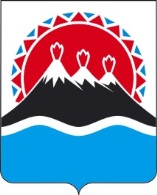        г. Петропавловск-КамчатскийО внесении изменений в приложение 4 к государственной программе Камчатского края «Развитие экономики и внешнеэкономической деятельности Камчатского края», утвержденной постановлением Правительства Камчатского края от 29.11.2013 № 521-П  ПРАВИТЕЛЬСТВО ПОСТАНОВЛЯЕТ:1. Приложение 4 к государственной программе Камчатского края «Развитие экономики и внешнеэкономической деятельности Камчатского края», утвержденной постановлением Правительства Камчатского края от 29.11.2013 № 521-П дополнить частью 4.1. следующего содержания:«4.1. Предоставление субсидии местным бюджетам по мероприятиям, предусмотренным подпунктами «а» и «б» пункта 2 части 1 настоящего Порядка, осуществляется в соответствии с пунктом 5 статьи 6 Закона Камчатского края от 02.10.2017 № 145 «О регулировании отдельных вопросов в сфере промышленной политики в Камчатском крае» в качестве мер стимулирования деятельности в сфере промышленности, предусмотренных Федеральным законом от 31.12.2014 № 488-ФЗ «О промышленной политике в Российской Федерации» в целях осуществления органами местного самоуправления муниципальных образований в Камчатском крае капитальных вложений в объекты муниципальной собственности для формирования инфраструктуры поддержки субъектов малого и среднего предпринимательства, предусмотренной частью 2 статьи 15 Федерального закона от 24.07.2007 № 209-ФЗ «О развитии малого и среднего предпринимательства в Российской Федерации.».2. Настоящее постановление вступает в силу через 10 дней после дня его официального опубликования.Губернатор Камчатского края                                                               В.И. ИлюхинП О С Т А Н О В Л Е Н И ЕПРАВИТЕЛЬСТВА  КАМЧАТСКОГО КРАЯ№